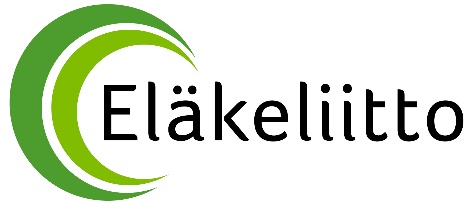 KILPAILUKUTSUTapahtuman nimi, ajankohta ja paikkaLyhyt infoteksti/terveiset/esim. kuva tähänPaikka:Liikuntamaa, Liikuntatie 1, 90100 Oulu. Kisakanslia sijaitsee hiihtomajalla.Aikataulu: Klo 9.00 alkaen ilmoittautumiset kisakansliaanKlo 10.00 ensimmäisen sarjan lähtöKlo 14.00 palkintojen jakoJne. Sarjat:N/M60, N/M65, N/M70, N/M75, N/M80, N/M85, N/M90 Säännöt/muuta lisätietoa:Kilpailuissa noudatetaan Eläkeliiton virallisia kilpailusääntöjäPalkinnot:Sarjojen kolme parasta palkitaan mitalein. Lisäksi arvontapalkintoja!Osallistumismaksu ja maksutiedot:20 euroa/osallistuja, maksetaan ilmoittautumisen yhteydessä Eläkeliiton xx yhdistyksen tilille FI12 3456556. Viestikenttään: ”Hiihto”, nimi ja sarja.Ilmoittautuminen ja tiedustelut:Ilmoittautumiset 20.2.2023 mennessä Minna Meikäläiselle minna.meikalainen@sahkoposti.fi tai p. 040 1234 5678. Ilmoittautumisessa mainittava osallistujan nimi ja yhdistys sekä sarja, johon osallistuu. Myös muut tiedustelut Minnalta.Muut palvelut:Paikan päällä kahvio, josta voi ostaa kahvia ja pullaa, makkaraa ja voileipiä. Vain käteismaksut! Tervetuloa!Eläkeliiton Pohjois-Pohjanmaan piiri